ПРОЄКТВиконавчий комітет Нетішинської міської радиХмельницької областіР І Ш Е Н Н Я___.05.2023					Нетішин				  № ____/2023Про переведення садового будинку у жилий будинокВідповідно до статей 31, 40, пункту 3 частини 4 статті 42 Закону України «Про місцеве самоврядування в Україні», Порядку переведення дачних і садових будинків, що відповідають державним будівельним нормам, у жилі будинки, затвердженого постановою Кабінету Міністрів України від 29 квітня 2015 року № 321, з метою розгляду заяви К., зареєстрованої у відділі містобудування та архітектури виконавчого комітету Нетішинської міської ради 11 травня             2023 року за № К/36-02-04/2023, звіту про проведення технічного огляду садового будинку з висновком про його відповідність об’єкта державним будівельним нормам, зареєстрованого в Реєстрі будівельної діяльності щодо інформації про технічне обстеження Єдиної державної електронної системи у сфері будівництва від …, складеного експертом з технічного обстеження будівель і споруд А. Чілійом (кваліфікаційний сертифікат серія АЕ № 000755, зареєстрований у реєстрі атестованих осіб 19 вересня 2012 року за № 704), виконавчий комітет Нетішинської міської радиВИРІШИВ:1. Перевести садовий будинок, розташований за адресою: Хмельницька область, Шепетівський район, Нетішинська міська територіальна громада с. Старий Кривин, …, що належить К. на праві приватної власності відповідно до Свідоцтва про право власності на нерухоме майно від …, у жилий будинок.2. Відділу містобудування та архітектури виконавчого комітету Нетішинської міської ради внести відомості про це рішення до Реєстру будівельної діяльності Єдиної будівельної діяльності Єдиної державної системи у сфері будівництва.3. Контроль за виконанням цього рішення покласти на першого заступника міського голови Олену Хоменко.Міський голова							Олександр СУПРУНЮК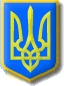 